NÁRODNÁ RADA SLOVENSKEJ REPUBLIKYIII. volebné obdobieČíslo: 2001/2002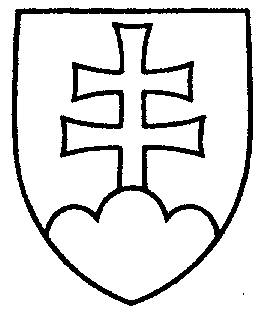 56UZNESENIENÁRODNEJ RADY SLOVENSKEJ REPUBLIKYzo 6. novembra 2002k vládnemu návrhu zákona, ktorým sa mení zákon Národnej rady Slovenskej republiky č. 312/1993 Z. z. o spotrebnej dani z tabaku a tabakových výrobkov v znení neskorších predpisov (tlač 50) – prvé čítanie	Národná rada Slovenskej republiky	po prerokovaní vládneho návrhu zákona, ktorým sa mení zákon Národnej rady Slovenskej republiky č. 312/1993 Z. z. o spotrebnej dani z tabaku a tabakových výrobkov v znení neskorších predpisov (tlač 50), v prvom čítanír o z h o d l a,  ž e        podľa § 73 ods. 3 písm. c) zákona Národnej rady Slovenskej republiky
 č. 350/1996 Z. z.  o rokovacom poriadku Národnej rady Slovenskej republiky v znení neskorších predpisov         prerokuje uvedený vládny návrh zákona v druhom čítaní;p r i d e ľ u j epodľa § 74 ods. 1 citovaného zákonavládny návrh zákona, ktorým sa mení zákon Národnej rady Slovenskej republiky č. 312/1993 Z. z. o spotrebnej dani z tabaku a tabakových výrobkov v znení neskorších predpisov (tlač 50)NÁRODNÁ RADA SLOVENSKEJ REPUBLIKYna prerokovanieÚstavnoprávnemu výboru Národnej rady Slovenskej republiky aVýboru Národnej rady Slovenskej republiky pre financie, rozpočet 
a menu; u r č u j epodľa § 74 ods. 1 a 2 citovaného zákona       1. ako gestorský Výbor Národnej rady Slovenskej republiky pre financie, rozpočet a menu,       2. lehotu na prerokovanie uvedeného návrhu zákona v druhom čítaní vo výbore do 8. novembra 2002 a v gestorskom výbore do 11. novembra 2002.Pavol   H r u š o v s k ý   v. r.predsedaNárodnej rady Slovenskej republikyOverovatelia:Maroš  K o n d r ó t   v. r.Zoltán  H o r v á t h   v. r.